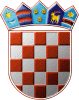 REPUBLIKA HRVATSKAKRAPINSKO – ZAGORSKA ŽUPANIJAGRAD ZLATARGRADONAČELNIKKLASA: 245-01/24-01/01URBROJ: 2140-07-02-24-2Zlatar, 16.01.2024.GRAD ZLATARGRADSKO VIJEĆEPREDMET: Izvješće o stanju zaštite od požara i stanju provedbe godišnjeg provedbenog plana unaprjeđenja zaštite od požara za podruje Grada Zlatara za 2023. godinu- donošenje; traži seTemeljem članka 28. Poslovnika Gradskog vijeća Grada Zlatara („Službeni glasnik Krapinsko-zagorske županije“ broj 27/13, 17A/21, 54A/21) dostavlja se na raspravu i usvajanje Izvješće o stanju zaštite od požara i stanju provedbe godišnjeg provedbenog plana unapređenja zaštite od požara za podruje Grada Zlatara za 2023. godinu.Izvješće je izradio ovlašteni izrađivač „Ustanova za obrazovanje odraslih za poslove zaštite osoba i imovine „DEFENSOR“ iz Varaždina - Zagrebačka 71.Sukladno članku 13. stavku 8. Zakona o zaštiti od požara („Narodne novine“ broj 92/10, 114/22) predstavničko tijelo jedinice lokalne i područne (regionalne) samouprave najmanje jednom godišnje razmatra izvješće o stanju zaštite od požara na svom području i stanju provedbe godišnjeg provedbenog plana unapređenja zaštite od požara za svoje područje.Slijedom iznijetog, predlaže se Gradskom vijeću donošenje akta u prilogu. GRADONAČELNICAJasenka Auguštan – Pentek, bacc.oec.